   КАрар                                                                                                     РЕШЕНИЕ                    28 октябрь 2022 й.                         № 28(216)                         28 октября 2022 г.О внесении изменений в решение Совета сельского поселения Булякаевский сельсовет муниципального района Федоровский район Республики Башкортостан № 20/160 от 31 июля 2018г.  "Об утверждении нормативов градостроительного проектирования сельского поселения Булякаевский сельсовет муниципального района Федоровский район Республики Башкортостан"На основании протеста прокуратуры Федоровского района от 31.08.2022 № 3-1/Прдп217-22-20800065, руководствуясь Уставом сельского поселения Булякаевский сельсовет муниципального района Федоровский   район   Республики   Башкортостан, Совет сельского поселения Булякаевский сельсовет муниципального района Федоровский   район   Республики   Башкортостан  р е ш и л:         1. Внести следующие изменения в "Нормативы градостроительного проектирования сельского поселения Булякаевский сельсовет муниципального района Федоровский район Республики Башкортостан":         1.1. Пункт 11.5.10 изложить в новой редакции следующего содержания: Размещение источников теплоснабжения, тепловых пунктов в жилой застройке должно быть обосновано акустическими расчетами с мероприятиями по достижению нормативных уровней шума и вибрации по СНиП 41-02-2003, СНиП 41-01-2003, СНиП 2.07.01-89*, а также изменить по  таблице 14 размеры земельных участков отдельно стоящих отопительных котельных, работающих на твердом топливе, тепло производительность которых составляет 5 Гкал/ч (МВт) равен  0,7 га на 5га.     1.2. Пункт 11.5.19 изложить в новой редакции следующего содержания :Трассы и способы прокладки тепловых сетей следует предусматривать в соответствии с СП 42.1333.2011СНиП II-89-80, СНиП 41-02-2003, СП 42.13330.2011 СНиП 2.07.01-89*, ВСН 11-94.     1.3.  Пункт 11.2.41 изложить в новой редакции следующего содержания :  Расстояния от подстанций и распределительных пунктов до жилых, общественных и производственных зданий и сооружений следует принимать в соответствии со СНиП 2.07.01-89, СП 18.13330.2019.    1.4. Добавить пункт 11.9.28 следующего содержания:         Для объектов, в том числе размещаемых в индустриальных парках и промышленных кластерах, следует проектировать единую систему размещения инженерных коммуникаций в технических коридорах, обеспечивающих использование наименьших участков территории и увязку с размещением зданий и сооружений.         На территории объектов, в т. ч. размещаемых в индустриальных парках и промышленных кластерах, следует предусматривать подземный, наземный и надземный способы размещения инженерных коммуникаций.         Во входных зонах объектов, в т. ч. размещаемых в индустриальных парках и промышленных кластерах, а также вдоль автомобильных дорог транспортной инфраструктуры, следует предусматривать преимущественно подземное размещение инженерных коммуникаций.        Следует, как правило, предусматривать совместное размещение инженерных коммуникаций в общих траншеях, тоннелях, каналах, на низких опорах, шпалах или на эстакадах с соблюдением соответствующих санитарно-эпидемиологических норм, норм пожарной безопасности, а также правил безопасности эксплуатации.         Допускается совместное подземное размещение трубопроводов оборотного водоснабжения, тепловых сетей и газопроводов с технологическими трубопроводами, независимо от параметров теплоносителя и параметров среды в технологических трубопроводах.        1.5. Удалить из пункта 17.2 Местных нормативов, содержащий перечень законодательных и нормативных документов, указание на нормативно-правовые акты, которые утратили силу и не подлежать применению:Приказ Министерства культуры СССР от 24.01.1986 № 33 "Об утверждении "Инструкции по организации зон охраны недвижимых памятников истории и культуры СССР";Приказ Министерства культуры СССР от 13.05.1986 № 203 "Об утверждении "Инструкции о порядке учета, обеспечения сохранности, содержания, использования и реставрации недвижимых памятников истории и культуры";ГОСТ 17.2.3.02-78. Государственный стандарт Союза ССР. Охрана природы. Атмосфера. Правила установления допустимых выбросов вредных веществ промышленными предприятиями;ГОСТ 20444-85. Шум. Транспортные потоки. Методы измерения шумовой характеристики;ГОСТ 23337-78*. Шум. Методы измерения шума на селитебной территории и в помещениях жилых и общественных зданий;СНиП 2.01.28-85. Полигоны по обезвреживанию и захоронению токсичных промышленных отходов. Основные положения по проектированию;СНиП 3.07.03-85*. Мелиоративные системы и сооружения;  СНиП 11-04-2003. Инструкция о порядке разработки, согласования, экспертизы и утверждения градостроительной документации;СНиП 12-01-2004 "Организация строительства";СП 1.13130.2009. Свод правил. Системы противопожарной защиты. Эвакуационные пути и выходы; СП 2.13130.2009. Свод правил. Системы противопожарной защиты.  Обеспечение огнестойкости объектов защиты;СП 4.13130.2009. Свод правил. Системы противопожарной защиты. Ограничение распространения пожара на объектах защиты. Требования к объемно-планировочным и конструктивным решениям;СП 6.13130.2009. Свод правил. Системы противопожарной защиты. Электрооборудование. Требования пожарной безопасности;СП 7.13130.2009. Свод правил. Отопление, вентиляция и кондиционирование. Противопожарные требования;СП 8.13130.2009. Свод правил. Системы противопожарной защиты. Источники наружного противопожарного водоснабжения. Требования пожарной безопасности;СП 53.13330.2011. Свод правил. Планировка и застройка территорий садоводческих (дачных) объединений граждан, здания и сооружения. Актуализированная редакция СНиП 30-02-97*;СП 55.13330.2011. Свод правил. Дома жилые одноквартирные. Актуализированная редакция СНиП 31-02-2001;СН 461-74. Нормы отвода земель для линий связи;ОСН АПК 2.10.14.001-04 "Нормы по проектированию административных, бытовых зданий и помещений для животноводческих, звероводческих и птицеводческих предприятий и других объектов сельскохозяйственного назначения";СанПиН 2.2.3.570-96 "Предприятия отдельных отраслей промышленности, сельского хозяйства, связи. Гигиенические требования к предприятиям угольной промышленности и организации работ. Санитарные правила";      СанПиН 2.2.4.1191-03 "Физические факторы производственной среды. Электромагнитные поля в производственных условиях. Санитарно-эпидемиологические правила и нормативы.";    СанПиН 2.4.1201-03 "Гигиена детей и подростков. Гигиенические требования к устройству, содержанию, оборудованию и режиму работы специализированных учреждений для несовершеннолетних, нуждающихся в социальной реабилитации. Санитарно-эпидемиологические правила и нормативы";СанПиН 2.4.2.1178-02 "Гигиенические требования к условиям обучения в общеобразовательных учреждениях"; СанПиН 2.4.4.1204-03 "Гигиена детей и подростков. Оздоровительные учреждения. Санитарно-эпидемиологические требования к устройству, содержанию и организации режима работы загородных стационарных учреждений отдыха и оздоровления детей. Санитарно-эпидемиологические правила и нормативы."; СанПиН 2.4.4.1251-03 "Гигиена детей и подростков. Детские внешкольные учреждения (учреждения дополнительного образования). Санитарно-эпидемиологические требования к учреждениям дополнительного образования детей (внешкольные учреждения). Санитарно-эпидемиологические правила и нормативы."; СанПиН 42-128-4433-87 "Санитарные нормы допустимых концентраций химических веществ в почве"; СанПиН 42-128-4690-88 "Санитарные правила содержания территорий населенных мест"; СП 2.6.1.1292-03 "Ионизирующее излучение, радиационная безопасность. Гигиенические требования по ограничению облучения населения за счет природных источников ионизирующего излучения". Санитарные правила"; СП 2.6.6.1168-02 "Радиоактивные отходы. Санитарные правила обращения с радиоактивными отходами (СПОРО 2002)";ГН 2.1.6.1338-03 "Предельно допустимые концентрации (ПДК) загрязняющих веществ в атмосферном воздухе населенных мест. Гигиенические нормативы."; ПБ 08-342-00 "Правила безопасности при производстве, хранении и выдаче сжиженного природного газа на газораспределительных станциях магистральных газопроводов и автомобильных газонаполнительных компрессорных станциях".  2. Обнародовать данное решение на официальном  сайте администрации сельского поселения Булякаевский  сельсовет в сети "Интернет" https://bulyakaevsky.ru/.  3.  Контроль за исполнением настоящего решения возложить на Постоянную комиссию по развитию предпринимательства, земельным вопросам, благоустройству и экологии.Глава сельского поселения							Г.П.БаляновБАШКОРТОСТАН РЕСПУБЛИКА№Ы ФЕДОРОВКА РАЙОНЫМУНИЦИПАЛЬ РАЙОНХАКИМИ»ТЕ Б!Л»К»Й  АУЫЛ СОВЕТЫАУЫЛ БИЛ»М»№Е СОВЕТЫ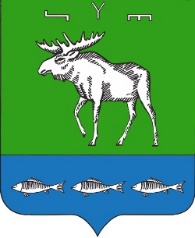 СОВЕТ СЕЛЬСКОГО ПОСЕЛЕНИЯ БУЛЯКАЕВСКИЙ СЕЛЬСОВЕТМУНИЦИПАЛЬНОГО РАЙОНАФЕДОРОВСКИЙ РАЙОН РЕСПУБЛИКИ БАШКОРТОСТАН